INDICAÇÃO Nº 1642/2017Sugere ao Poder Executivo Municipal a roçagem e limpeza em área pública, localizada ao lado da caixa de água na rua Anderson Renato do bairro Jardim Vila Rica.Excelentíssimo Senhor Prefeito Municipal, Nos termos do Art. 108 do Regimento Interno desta Casa de Leis, dirijo-me a Vossa Excelência para sugerir que, por intermédio do Setor competente, localizada ao lado da caixa de água na rua Anderson Renato do bairro Jardim Vila Rica, neste município.Justificativa:Conforme reivindicação da população, este vereador solicita a roçagem e limpeza de área pública localizado no endereço supracitado, uma vez que o local encontra-se com mato lato e sujeira, fato que está ocasionando o aparecimento de bichos e insetos nas casas próximas a tal área.Plenário “Dr. Tancredo Neves”, em 14 de fevereiro de 2.017.ISAC GARCIA SORRILO	“Isac Motorista”	-vereador-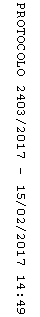 